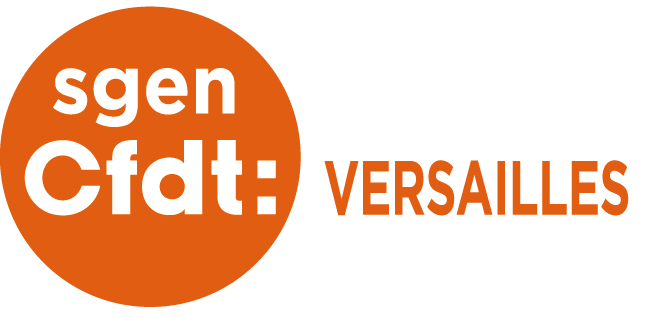 23 place de l’Iris 92400 CourbevoieA …...................................................Le …...................................................Demande de congé pour formation syndicaleMr- Mme ..........................................................................................................................................Fonction : ….................................................................................................................Établissement: …...............................................................................................................................…........................................................................................................................................................Je soussigné(e)..................................................................................................... demande à bénéficier d'un congé pour formation syndicale de une journée, en application des dispositions de la loi n° 82-997 du 23 novembre 1982 et du décret n° 84-474 du 15 juin 1984 en vue de participer à la session de formation « Débuter en Ile de France » qui se tiendra le jeudi 9 novembre 2017 à l’Union Régionale CFDT Ile de France au 78, rue de Crimée à Paris (19ème), sous l'égide de l'Institut confédéral d'études et de formations syndicales de la CFDT.Cordialement, Signature: